Протокол № 2заседания членов Совета Некоммерческого партнерства «Межрегиональное объединение дорожников «СОЮЗДОРСТРОЙ»г. Москва                                                                                         25 января 2016 годаФорма проведения: очнаяПрисутствовали члены Совета: Кошкин Альберт Александрович – Президент ОАО «Сибмост», Хвоинский Леонид Адамович – генеральный директор СРО НП « МОД «СОЮЗДОРСТРОЙ», Андреев Алексей Владимирович – генеральный директор ОАО «ДСК «АВТОБАН», Нечаев Александр Федорович – Председатель Совета директоров ООО «Севзапдорстрой», Рощин Игорь Валентинович – Первый заместитель генерального директора ОАО «Дорисс», Любимов Игорь Юрьевич – генеральный директор ООО «СК «Самори», Лилейкин Виктор Васильевич – генеральный директор ЗАО «Союз-Лес», Данилин Алексей Валерьевич – Исполнительный директор ООО «Магма 1», Вагнер Яков Александрович – Генеральный директор ООО «Стройсервис», Абрамов Валерий Вячеславович – генеральный директор ЗАО «ВАД», Власов Владимир Николаевич – генеральный директор ПАО «МОСТОТРЕСТ»;	Повестка дня:1.	Рассмотрение вопроса о вынесении мер дисциплинарного воздействия к организациям-членам СРО НП МОД «СОЮЗДОРСТРОЙ», не исполняющих требования законодательства РФ и обязательных условий членства в СРО НП «МОД «СОЮЗДОРСТРОЙ».2.	Рассмотрение вопроса о вынесении мер дисциплинарного воздействия к организациям-членам СРО НП МОД «СОЮЗДОРСТРОЙ», не исполняющей требования законодательства РФ и обязательных условий членства в СРО НП «МОД «СОЮЗДОРСТРОЙ».По первому вопросу: слово имеет заместитель генерального директора СРО НП «МОД «СОЮЗДОРСТРОЙ» Суханов Павел Львович. Уважаемые члены Совета! На Совете Партнерства, состоявшемся  25.11.2015 г. (Протокол № 31), было принято решение о приостановлении действия Свидетельств о допуске сроком на 60 календарных дней следующим организациям - членам Партнерства:- ООО «АЛАРЕС»;- ООО «ПромСтройТрест».По состоянию на 25 января 2016 года, нарушения, повлекшие приостановление действия Свидетельств о допуске к работам, данных организаций не устранены, в том числе не приняты меры по их устранению.Решили: в связи с не устранением допущенных замечаний, с 25 января 2016  года, прекратить действие Свидетельств о допуске на основании пункта 3 части 15 статьи 55.8 Градостроительного кодекса Российской Федерации следующим организациям - членам Партнерства:- ООО «АЛАРЕС»;- ООО «ПромСтройТрест».На основании пункта 5 части 2 и части 3 статьи 55.7 и пункта 5 части 2 статьи 55.15 Градостроительного кодекса Российской Федерации, с 25 января 2016 года исключить из членов СРО НП «МОД «СОЮЗДОРСТРОЙ» следующие организации:- ООО «АЛАРЕС»;- ООО «ПромСтройТрест».Голосовали:За – 11 голосов, против – нет, воздержался – нет.По второму вопросу: слово имеет  заместитель генерального директора Партнерства Суханов Павел Львович. Уважаемые коллеги! В связи с решением Совета Партнерства от 20 февраля 2013 года, за нарушение требований к выдаче Свидетельства о допуске, а именно несвоевременное страхование гражданской ответственности, основываясь на п.3 части 2 и части 3 ст.55.15 Градостроительного кодекса Российской Федерации, предлагаю рассмотреть вопрос о применении мер дисциплинарного воздействия в виде решения о приостановлении действия Свидетельств о допуске сроком на 60 календарных дней, следующей организации – члену СРО НП «МОД «СОЮЗДОРСТРОЙ»:  - ООО «Интердорстрой»; (до 25.03.2016);Решили: применить меру дисциплинарного воздействия в виде приостановления действия Свидетельства о допуске сроком на 60 календарных дней с 25 января 2016, согласно п.3 части 2 и части 3 ст.55.15 Градостроительного кодекса Российской Федерации следующей организации – члену СРО НП «МОД «СОЮЗДОРСТРОЙ»: - ООО «Интердорстрой» (до 25.03.2016);Голосовали:За – 11 голосов, против – нет, воздержался – нет.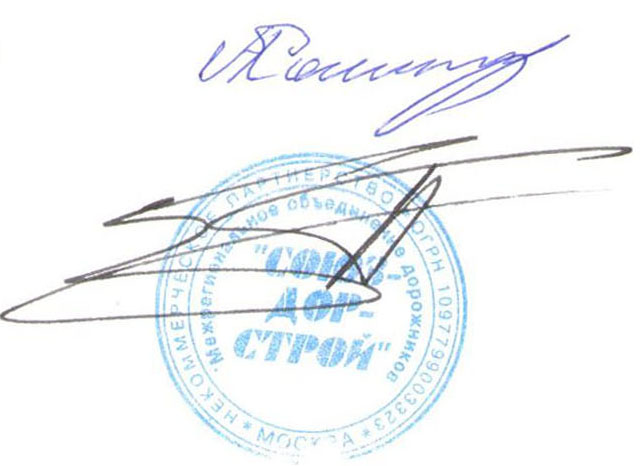 Председатель Собрания                                                                   Кошкин А.А.Секретарь  Собрания                                                                        Суханов П.Л.